The information contained in this syllabus is subject to change without notice. Students are expected to be aware of any additional course policies presented by the instructor during the course.Course Description for WLDG-1313:  Three credit hours.  A study of industrial blueprints.  Emphasis placed on terminology, symbols, graphic description, and welding processes, including systems of measurement and industry standards.  Interpretation of plans and drawings used by industry.  Three hours lecture and four hours lab each week.  Required Textbook(s): Blueprint Reading for Welders, Bennett, A.E. and Siy, Louis J; 9th edition.Publisher: Delmar, Cengage LearningISBN Number: 13 978-1-133-60578-2.	ISBN-10: 1-133-60578-8Recommended Reading(s): NoneStudent Learning Outcomes:   Define terms and abbreviations; and identify and explain object views, lines, and dimensions. Identify, explain, and interpret weld symbols; identify structural shapes; demonstrate the proper use of measuring devices; read and interpret blueprints; read welding detail drawings; and calculate dimensions and material. SCANS Skills:Type Scans skills here; workforce onlyAcademic transfer - type N/ALectures & Discussions: Course ObjectivesI.	Sketching					II.	Dimensions	III. Bill of materialsIV.	Structural shapes				V.	Other views	VI.	SectionsVII.	Detail assembly, and subassembly prints	VIII.	Welding symbols and abbreviationsIX.	Basic Joints for weldment fabrications		X.	Fillet weldsXI.	Back or backing and melt through welds.	XII.	Plug and slot weldsXIII.	Surfacing welds				XIV.	Flange welds	XV.	Spot weldsXVI	Seam welds					XVII.	Applied metrics for weldersXVIII.	Pipe welding symbols				XIX.	International standard symbols for weldingXX.	Computer aided drafting			XXI.	Reduced prints	XXII.	Tables.The grades you will receive for this class will be based upon these areas:Quizzes and assignments	25%Competencies/Tasks		15%Professionalism		10%Tests				50%       A minimum of 6 tests covering class lectures, text material, assigned reading, Films, handouts, and competencies/tasks (all tests are equally weighted).               SLEEPING IN CLASS WILL RESULT IN A ZERO FOR THE DAY!Other Course Requirements:	General Safety Policies	Anyone with extremely long hair must have some way to keep it up (hair net, hat).  There will be no open-toe shoes worn in the shop (sandals, flip flops).  Each student will be required to have a pair of safety glasses to be at all times.  The general safety policies are in the Mechanical Power Technology Shop Safety Manual.  The instructor may have additional safety policies for their class.NTCC Academic Honesty Statement:"Students are expected to complete course work in an honest manner, using their intellects and resources designated as allowable by the course instructor.  Students are responsible for addressing questions about allowable resources with the course instructor.  NTCC upholds the highest standards of academic integrity.  This course will follow the NTCC Academic Honesty policy stated in the Student Handbook."Academic EthicsThe college expects all students to engage in academic pursuits in a manner that is beyond reproach.  Students are expected to maintain complete honesty and integrity in their academic pursuit.  Academic dishonesty such as cheating, plagiarism, and collusion is unacceptable and may result in disciplinary action.  Refer to the student handbook for more information on this subject.ADA Statement:It is the policy of NTCC to provide reasonable accommodations for qualified individuals who are students with disabilities.  This College will adhere to all applicable federal, state, and local laws, regulations, and guidelines with respect to providing reasonable accommodations as required to afford equal educational opportunity.  It is the student’s responsibility to arrange an appointment with a College counselor to obtain a Request for Accommodations form.  For more information, please refer to the NTCC Catalog or Student Handbook.Family Educational Rights And Privacy Act (Ferpa):
The Family Educational Rights and Privacy Act (FERPA) is a federal law that protects the privacy of student education records. The law applies to all schools that receive funds under an applicable program of the U.S. Department of Education. FERPA gives parents certain rights with respect to their children’s educational records. These rights transfer to the student when he or she attends a school beyond the high school level. Students to whom the rights have transferred are considered “eligible students.” In essence, a parent has no legal right to obtain information concerning the child’s college records without the written consent of the student. In compliance with FERPA, information classified as “directory information” may be released to the general public without the written consent of the student unless the student makes a request in writing. Directory information is defined as: the student’s name, permanent address and/or local address, telephone listing, dates of attendance, most recent previous education institution attended, other information including major, field of study, degrees, awards received, and participation in officially recognized activities/sports.Conduct of CourseI.	Attendance Policy	Regular and punctual attendance at all scheduled classes is expected.  Attendance is necessary for successful completion of course work.  If you are absent more than two class periods, you are responsible for initiating procedures to withdraw from the class before you get a failing grade.  Each class period equals to one regular semester week; therefore, two absents during this intensive course, it is too much to recuperate all miss classroom work.  All course work missed, regardless of cause, is to be completed to the satisfaction of the instructor.II.	Academic Dishonesty	The college and your instructor expect all students to engage in academic pursuits in a manner that is beyond reproach.  Students are expected to maintain complete honesty and integrity in their academic pursuits.  Academic dishonesty such as cheating, plagiarism, and collusion is unacceptable and may result in disciplinary action.	Students are expected to complete course work in an honest manner, using their intellects and resources designated as allowable by the course instructor.  Students are responsible for addressing questions about allowable resources with the course instructor.  NTCC upholds the highest standards of academic integrity.  This course will follow the NTCC Academic Honesty policy stated in the Student Handbook.	Anyone with extremely long hair must have some way to keep it up (hair net, hat).  There will be no open-toe shoes worn in the shop (sandals, flip flops).  Each student will be required to have a pair of safety glasses to be worn when needed.  The general safety policies are in the Mechanical Power Technology Shop Safety Manual.  The instructor may have additional safety policies for their class.ADA Statement:  It is the policy of Northeast Texas Community College to provide reasonable accommodations for qualified individuals who are students with disabilities. This College will adhere to all applicable federal, State and local laws, regulations and guidelines with respect to providing reasonable accommodations as required to afford equal educational opportunity.  It is the student’s responsibility to arrange an appointment with a College counselor to obtain a Request for Accommodations form.  For more information, please refer to the Northeast Texas Community College Catalog or Student Handbook.I HAVE READ THE SYLLABUS, CLASSROOM, AND WELDING LAB RULES FOR THIS COURSE AND UNDERSTAND WHAT IS REQUIRED TO PASS.  I UNDERSTAND THE EVALUATION AND GRADING POLICIES IN THIS COURSE.  I WILL FOLLOW ALL SAFETY AND CLASSROOM POLICIES BOTH WRITTEN AND VERBAL.  ALL QUESTIONS I HAD WERE ANSWERED BY THE INSTRUCTOR TO MY SATISFACTION.COURSE NO. WLDG 1313.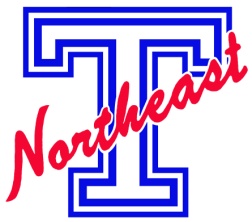 Introduction to Blueprint for Welders-WLDG-1313 Course Syllabus: Spring 2024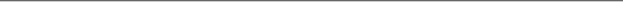 Introduction to Blueprint for Welders-WLDG-1313 Course Syllabus: Spring 2024Introduction to Blueprint for Welders-WLDG-1313 Course Syllabus: Spring 2024Introduction to Blueprint for Welders-WLDG-1313 Course Syllabus: Spring 2024Introduction to Blueprint for Welders-WLDG-1313 Course Syllabus: Spring 2024Introduction to Blueprint for Welders-WLDG-1313 Course Syllabus: Spring 2024“Northeast Texas Community College exists to provide responsible, exemplary learning opportunities.”Sergio Sanchez	Office: IT: 102Phone: 903-434-8178Email: ssanchez@ntcc.edu“Northeast Texas Community College exists to provide responsible, exemplary learning opportunities.”Sergio Sanchez	Office: IT: 102Phone: 903-434-8178Email: ssanchez@ntcc.edu“Northeast Texas Community College exists to provide responsible, exemplary learning opportunities.”Sergio Sanchez	Office: IT: 102Phone: 903-434-8178Email: ssanchez@ntcc.edu“Northeast Texas Community College exists to provide responsible, exemplary learning opportunities.”Sergio Sanchez	Office: IT: 102Phone: 903-434-8178Email: ssanchez@ntcc.edu“Northeast Texas Community College exists to provide responsible, exemplary learning opportunities.”Sergio Sanchez	Office: IT: 102Phone: 903-434-8178Email: ssanchez@ntcc.edu“Northeast Texas Community College exists to provide responsible, exemplary learning opportunities.”Sergio Sanchez	Office: IT: 102Phone: 903-434-8178Email: ssanchez@ntcc.edu“Northeast Texas Community College exists to provide responsible, exemplary learning opportunities.”Sergio Sanchez	Office: IT: 102Phone: 903-434-8178Email: ssanchez@ntcc.edu“Northeast Texas Community College exists to provide responsible, exemplary learning opportunities.”Sergio Sanchez	Office: IT: 102Phone: 903-434-8178Email: ssanchez@ntcc.edu“Northeast Texas Community College exists to provide responsible, exemplary learning opportunities.”Sergio Sanchez	Office: IT: 102Phone: 903-434-8178Email: ssanchez@ntcc.edu“Northeast Texas Community College exists to provide responsible, exemplary learning opportunities.”Sergio Sanchez	Office: IT: 102Phone: 903-434-8178Email: ssanchez@ntcc.edu“Northeast Texas Community College exists to provide responsible, exemplary learning opportunities.”Sergio Sanchez	Office: IT: 102Phone: 903-434-8178Email: ssanchez@ntcc.edu“Northeast Texas Community College exists to provide responsible, exemplary learning opportunities.”Sergio Sanchez	Office: IT: 102Phone: 903-434-8178Email: ssanchez@ntcc.eduOffice HoursMondayTuesdayWednesdayThursdayFridayOnlineOffice Hours2:30-5:00pm2:30-5:00pm2:30-5:00pm2:30-5:00pmStudent SignatureStudent SignatureStudent SignatureStudent SignatureDateDateDateDate